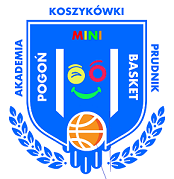       Ogłaszamy nabór do Akademii Koszykówki                Pogoń Prudnik  Mini BasketDrogi rodzicu !!!Jeśli chcesz aby twoje dziecko rozwijało się prawidłowo, uczyło się podstaw koszykówki oraz współpracy w grupie, poprawiało swoją koordynację ruchową oraz ogólną sprawność fizyczną, a przy okazji dobrze się bawiło to ogłoszenie jest dla Ciebie.
Pasja do sportu, zabawa, rozwój,nauka
- pomoc Rodzicom w rozwijaniu jeszcze nieodkrytych talentów swoich pociech
- celem naszej działalności jest przede wszystkim zabawa
- elementy koszykówki mają na celu ukierunkowanie na potencjalnie przyszłą drogę kariery sportowej
- nauka postaw koszykarskich
- progres psychofizyczny
- aktywność ogólnorozwojową dziecka
- propagowanie zdrowego stylu życia
- nauka zasad współzawodnictwa i zasad fair-play
Kadra trenerska
W Akademii będzie pracować bardzo doświadczona kadra trenerska z wieloletnim przygotowaniem pedagogicznym oraz doświadczeni zawodnicy. Wszyscy trenerzy i instruktorzy są odpowiednio przygotowani do prowadzenia zajęć z Państwa dziećmi i posiadają wszelkie uprawnienia. Zatem dzieciaki pod naszą opieką mogą czuć się bezpiecznie i na pewno nie będą się nudzić. Trenerzy mają głowę pełną pomysłów i nie popadają w rutynę oraz angażują się całym sercem w prowadzenie zajęć, często współuczestnicząc z dziećmi w grach i zabawach. Mamy świadomość, że dzieci są dla Państwa najcenniejszym skarbem, dlatego równolegle oferujemy także opiekę wykwalifikowanego psychologa, pedagoga oraz fizjoterapeuty, którzy posiadają specjalistyczną wiedzę z zakresu zdrowia i rozwoju na poszczególnych etapach dorastania dziecka.
Jak działa akademia i co oferuje?
- treningi w godzinach popołudniowych trwające 60 -90 minut w zależności od kategorii wiekowej
- udział w meczach sparingowych turniejach, liga śląsko-opolska (mini-kosz)
- możliwość dalszego rozwoju na obozach sportowych letnich i zimowych
- czynny udział w treningach zawodników KS,,Pogoń Prudnik”
- czynny i bezpłatny udział naszych Młodych Pogonistów w meczach ligowych seniorów
- każdy w Akademii będzie zaopatrzony w strój sportowyTreningi,,Maluchy Pogoni”- wiek 4-6 lat                                                         środa  15.30-16.30		rocznik 2018-2016			                      16.30-17.30           trener Piotr Rzehak  tel. 500-046-569,,Młode Asy  Pogoni”         rocznik 2015-2014            wtorek   15.30 – 16.30                                                                                        piątek   15.30 – 16.30                              (chłopcy) rocznik 2013-2012          wtorek   16.30 – 18.00                                                                                         piątek     16.30 -  18.00         trener Jarosław Bandurowski  tel. 507-100-316,,Młode Asy Pogoni” wiek      (dziewczyny) rocznik 2013-2011         poniedziałek      15.30 – 17.00
                                                                                                                czwartek            15.30 – 17.00		                     (chłopcy) rocznik 2011-2010              poniedziałek        17.00 – 18.30							             czwartek            17.00 – 18.30			  trener Grzegorz Jankowski       tel. 667-919- 638
Zależy nam by dzieciaki czerpały jak największą radość z naszych treningów i nawiązywały nowe przyjaźnie w duchu sportowej atmosfery
Regulaminy oraz oświadczenia i deklaracje przystąpienia do Akademii będą rozdawane w szkołach, dostępne będą na stronie http://www.kspogonprudnik.pl/
Na facebook https://www.facebook.com/AkademiaPogonMiniBasket/	          https://www.facebook.com/pogonprudnik/Drodzy Rodzice macie jeszcze pytania?
Piszcie🏀
na adres ks.pogon.prudnik@onet.pl 
(Odpowiemy i odeślemy regulaminy, zgody, oświadczenia)
Dzwońcie⚪️🔵🏀
Trener Tomasz Michalak
tel. 696-456-465
lepek10@op.pl                     